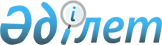 О проведении зачета по бюджетным долгамПостановление Правительства Республики Казахстан от 21 декабря 1995 г. N 1839



          В целях сокращения образовавшейся задолженности бюджетных
учреждений, подведомственных Министерству внутренних дел Республики
Казахстан, за полученный хлеб, муку и крупы Правительство Республики
Казахстан постановляет:




          1. Министерству финансов Республики Казахстан:




          провести разовый зачет задолженности по состоянию на 20 ноября
1995 года между республиканским бюджетом и акционерным обществом
"Ак-бидай" Южно-Казахстанской области, имеющим задолженность в
республиканский бюджет по оплате за зерно урожая 1994 года,
отпущенное из государственных ресурсов, на общую сумму 15,0
(пятнадцать) млн. тенге;




          зачесть указанную сумму в счет финансирования Министерства
внутренних дел Республики Казахстан с отражением ее в доходной и
расходной частях бюджета.




          2. Акционерному обществу "Ак-бидай" за счет проведения
указанного зачета произвести погашение задолженностей учреждений
уголовно-исполнительной системы Южно-Казахстанской области
поставщику хлеба акционерному обществу "Шымкент-нан" в сумме,




указанной в пункте 1.
     3. Министерству внутренних дел Республики Казахстан зачесть
кредиторскую задолженность за хлеб, муку и крупы в счет
ассигнований, выделяемых при финансировании.

     Первый заместитель
      Премьер-Министра
    Республики Казахстан
      
      


					© 2012. РГП на ПХВ «Институт законодательства и правовой информации Республики Казахстан» Министерства юстиции Республики Казахстан
				